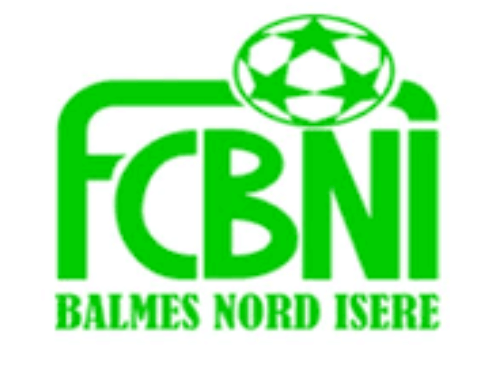 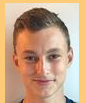 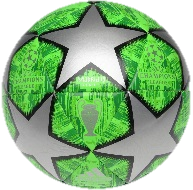 L’INTERVIEW DECALEE DU FCBNIUn surnom ?Clem ou Odet (pour les intimes)  Une qualité te caractérisant ?L’envie de gagner Un petit (gros) défaut ?Mauvais perdantChanteur préféré ?Nico Sverdloff feat Léo DuferFilm préféré ?Les gardiens de la galaxiePlat préféré ?Les lasagnes Ton meilleur souvenir au Club ?POLOGNETon pire souvenir de match ?Quand j’ai loupé le péno en coupe de France Ton Coéquipier de choc ? Nini et Lele   Quand & Comment as-tu intégré le FCBNI ?En 2005 avec les copains au Fcbni et pour tenir la buvette plus tard    Sportif préféré ?                           MessiUn mot pour la fin ?Vive la buvette du FCBNI  